Publicado en Madrid el 18/10/2019 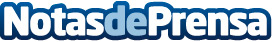 Oncólogos definen las estrategias para implementar la medicina de precisión en el diagnóstico del cáncerGrupo multidisciplinar y transversal que trabaja en la evolución del modelo de atención sanitaria del paciente con cáncerDatos de contacto:Isis Daniela Sarmientowww.IDS-Comunicación.com+34 67122619Nota de prensa publicada en: https://www.notasdeprensa.es/oncologos-definen-las-estrategias-para Categorias: Nacional Medicina Industria Farmacéutica Sociedad Otras ciencias http://www.notasdeprensa.es